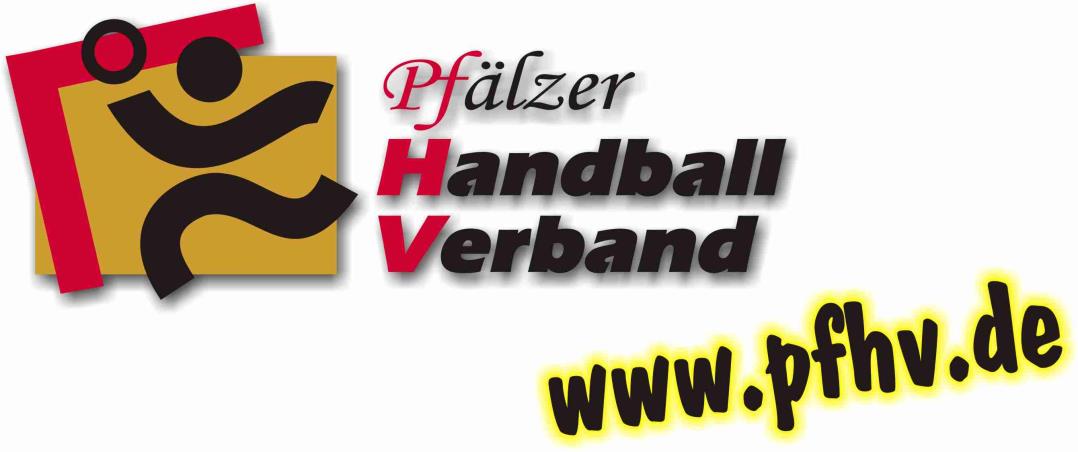 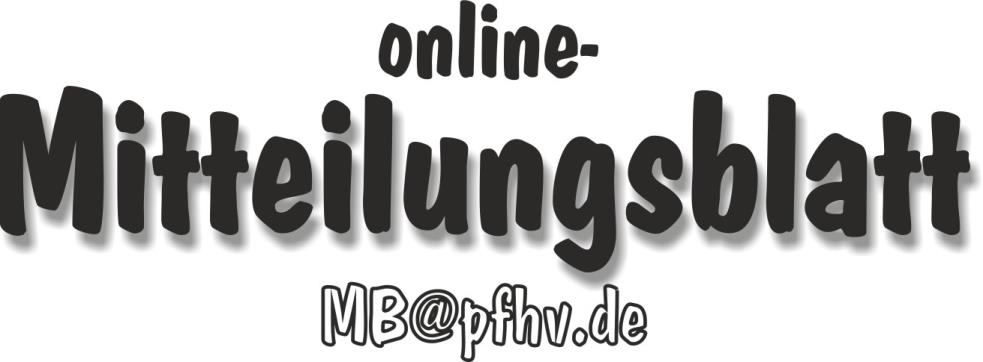 Nummer 16Stand: 20.04.2017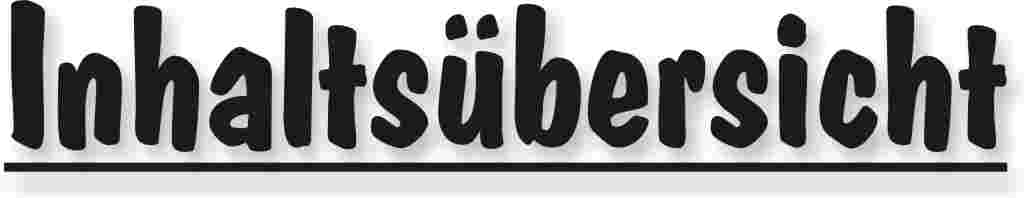 Halten Sie die Strg-Taste gedrückt und klicken in der Übersicht auf die gewünschte Seitenzahl, danach gelangen Sie direkt zur entsprechende Stelle im word-Dokument.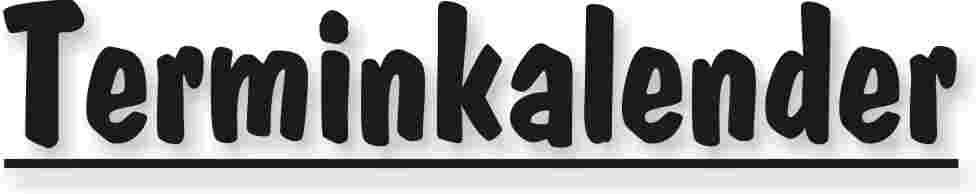 Der komplette Terminkalender kann auf der PfHV-Homepage eingesehen werden:http://www.pfhv.de/index.php/service/terminkalender 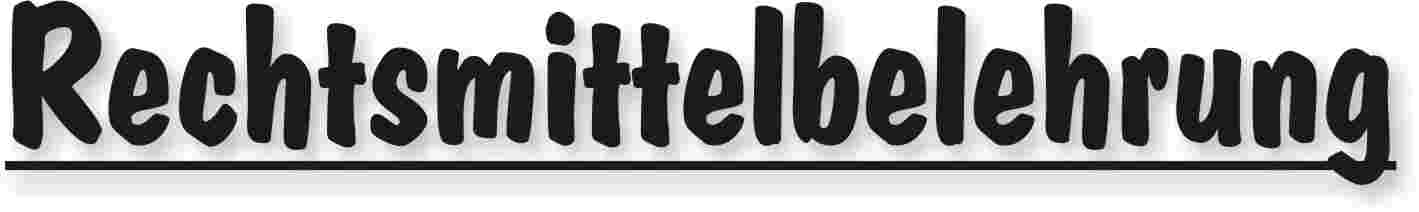 Gegen alle Sportinstanzenbescheide ist innerhalb von 14 Tagen nach Zustellung gebührenfreier doch kostenpflichtiger Einspruch zum Vorsitzenden des VSG möglich [maßgebend ist nach § 42 RO grundsätzlich das Datum des Poststempels. Der Zugang gilt am dritten Tag nach der Aufgabe als erfolgt: bei Veröffentlichung im MB gilt er mit dem dritten Tage nach der Veröffentlichung als bewirkt].Gegen Urteile des VSG ist innerhalb von 14 Tagen nach Zustellung [maßg. siehe 1.] Berufung zum VG-Vorsitzenden möglich.Gegen Urteile des Verbandsgerichtes ist innerhalb von 14 Tagen nach Zustellung [maßg.s.1.] Revision zum Vorsitzenden des DHB-Bundesgerichtes, Herrn Dr. Hans-Jörg Korte, Eickhorstweg 43, 32427 Minden möglich. Innerhalb dieser Frist sind darüber hinaus die Einzahlung der Revisionsgebühr in Höhe von EUR 500,00 und eines Auslagenvorschusses in Höhe von EUR 400,00 beim DHB nachzuweisen. Auf die weiteren Formvorschriften aus § 37 RO DHB wird ausdrücklich hingewiesen.Für alle Einsprüche, Berufungen und Revisionen gilt....Die entsprechenden Schriften sind von einem Vorstandsmitglied und dem Abteilungsleiter zu unterzeichnen. Name und Funktion des jeweiligen Unterzeichnenden müssen in Druckschrift vermerkt sein. Sie müssen einen Antrag enthalten, der eine durchführbare Entscheidung ermöglicht. Der Nachweis über die Einzahlung von Gebühr und Auslagenvorschuss ist beizufügen. Die §§ 37 ff. RO sind zu beachten.Einsprüche gegen Entscheidungen der Sportinstanzen  -  EUR 0,00 Rechtsbehelfe zum PfHV-VSG  -  EUR 30,00Berufung zum PfHV-VG  -  EUR 50,00Revision zum BG DHB:     EUR 500,00 und EUR 400,00 Auslagenvorschuss = EUR 900,00 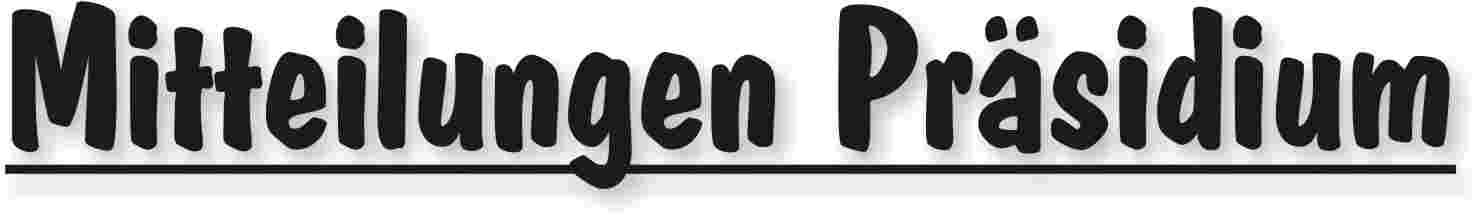 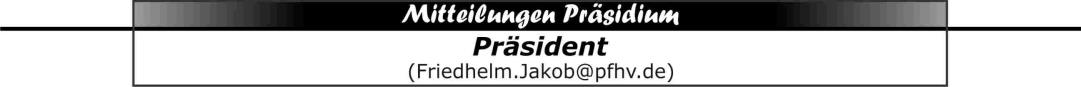 Vorläufige Tagesordnung für denPfHV-Verbandstag am 27. Mai 2017Pfalzhalle Haßloch1.	Eröffnung und Begrüßung durch den Präsidenten2.	Totengedenken3.	Grußwort des Beigeordneten Herrn Tobias Meyer 4.	Gespräch mit dem Vizepräsidenten des DHB Rolf Reincke und des Präsidenten des Sportbundes Pfalz Dieter Noppenberger: Die Zukunft der Sportbünde – eine Einschätzung.5.	Feststellung der ordnungsgemäßen Einberufung, der Stimmenzahl und der Beschlussfähigkeit.6.	Berichte des Präsidiums und der Fachwarte (Arbeitsheft)7.	Bericht der Kassenprüfer8.	Aussprache zu den Berichten9.	Haushaltsplan 201710.	Anträge der Vereine	- TV Wörth: Schiedsrichterei	- HSG Dudenhofen-Schifferstadt: Spielfeste11.	Satzungs-Reform (siehe Berichtsheft)12.	Einführung einer Jugendordnung (siehe Berichtsheft)13.	EhrungenPause14.	„Der DHB vor einer Neuausrichtung“ – der Vizepräsident Finanzen Rolf Reincke mit seiner Einschätzung 15.	Die EDV hält Einzug (Kurz-Bericht Martin Schnurr)16.	Entlastung des Präsidiums und des Verbandsspielausschusses17.	Wahl eines Wahlausschusses18.	Wahlen nach § 17 a-d der Satzung	- Wahl des Präsidiums	- Wahl der Mitglieder des Verbandsspielausschusses	- Wahl des Vorsitzenden und der Beisitzer des VSG	- Wahl des Vorsitzenden und der Beisitzer des VG	- Wahl dreier Kassenprüfer19.	Wünsche und Anregungen20.	Schlusswort und Verabschiedung|Friedhelm Jakob|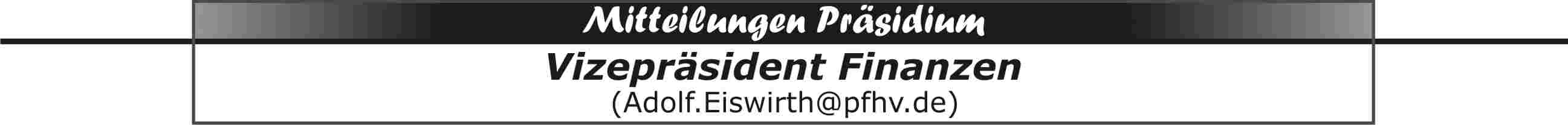 „ERDINGER WEISSBRÄU“-alkoholfrei- Pfalz-Pokal 2016/17Final-Four am 17.04.2017 in Pfalzhalle HaßlochZu den Pokalspielen der Saison 2015/16 konnten wir „ERDINGER WEISSBRÄU“ - alkoholfrei - weiterhin als Sponsor gewinnen. Das Präsidium hat beschlossen, alle am Pokal teilnehmenden Mannschaften an dem zur Verfügung gestellten Preisgeld (Antrittsgeld und Prämie) teilhaben zu lassen.Wer einmal zu einem Pokalspiel nicht angetreten ist, hat seinen Anspruch auf das Antrittsgeld verwirkt.Prämie und Antrittsgeld:Pokalsieger Männer/Frauen je 	300,-- €Verlierer Finale Männer/Frauen je 	200,-- €die weiteren Mannschaften Männer/Frauen  je 	  35,-- €Eintrittsgelder:Brutto-Einnahmen 	2.548,00 €./. 7 %  Umsatzsteuer	166,70 €wird vom PfHV abgeführt./. SR-Kosten 	166,60 €./. Kosten für 4 PfHV-Mitarbeiter 	149,00 €inkl. Mineralwasser zum Einkaufspr.Netto-Einnahmen: 	2.065,70 €	============Von den Netto-Einnahmen erhalten alle Teilnehmer am Final-Four je 20 % =        	413,14 €Gutschrift aus Antrittsgeld, Prämie und Eintrittsgelder:Verein/Spielgemein.  	Männer 	Frauen 	Eintritts- 	Gesamt	Antrittsgeld, 	Antrittsgeld, 	geld	Prämie 	PrämieHSG Eckbachtal 	300,--		413,14	713,14TSG Friesenheim	35,--			35,--TSV Iggelheim	35,--			35,--TV Dahn	35,--			35,--TUS KL-Dansenberg II	35,--			35,--TUS KL-Dansenberg I 	200,--		413,14	613,14	TSV Kuhardt 	35,--			35,--HSG Lingenfeld/Schwegenh.		35,--		35,-- VTV Mundenheim		35,--		35,--TUS Neuhofen	35,--			35,--			TV  Offenbach	35,--			35,--SG  Ottersh./Bellh./Zeisk. 	35,--	300,--	413,14	748,14TS  Rodalben	35,--			35,--TV  Ruchheim	35,--	35,--		70,--TV  Thaleischweiler	35,--			35,--HSG Trifels	35,--	35,--		70,--TV  Waldsee 	35,--	200,--	413,14	648,14TV  Wörth	35,--			35,--Der jeweilige Betrag wird den Vereinen/Spielgemeinschaften gut-geschrieben oder auf Wunsch überwiesen (dann bitte die IBAN mitteilen). Eine Überweisung kann nur dann erfolgen, wenn die Auszahlung vom Abteilungsleiter angefordert ist.|Adolf Eiswirth|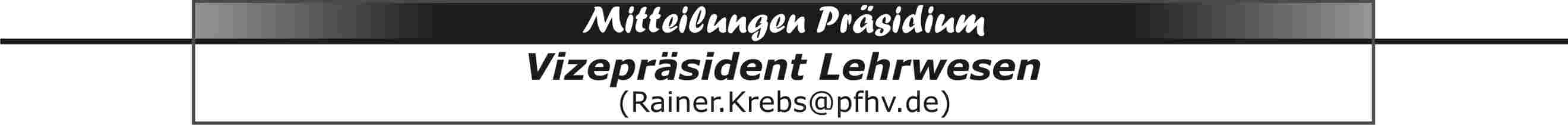 Länderspiel am 23.06.17 in SpeyerwA-Jugend Deutschland - KroatienAm Freitag, 23.06.2017 findet um 18.30 Uhr in der Sporthalle Ost in Speyer ein Länderspiel der weiblichen A-Jugend Deutschland – Kroatien statt.Für unsere Vereine, besonders für die, die sich im weiblichen Bereich engagieren, eine gute Gelegenheit, Handball auf internationalem Top-Niveau ganz nah zu erleben!Eintrittskarten gibt es ab sofort für 5,- Euro pro Person in der Geschäftsstelle des PfHV, in der Geschäftsstelle des TSV Speyer und in der Gesundheitswerkstatt Dudenhofen.Beim Kauf von 10 Karten erhält man 1 Eintrittskarte gratis, beim Kauf von 20 Karten 2. 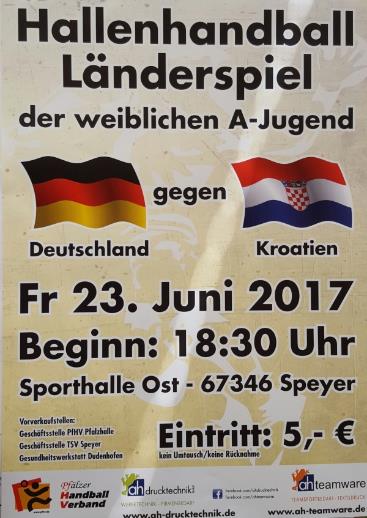 Im Auftrag des Lehrwesens|Sandra Hagedorn|PfHV-Trainer-Workshop 2017 vom 23.06.17 – 25.06.17in Speyer und der Wilfried-Dietrich-Halle SchifferstadtHandball facettenreich: Frauenhandball im FocusA B L A U FFreitag, 23.06.2017           Sporthalle-Ost, Speyer17.45 Uhr		Begrüßung, Organisatorisches18.30 Uhr 		Länderspiel der weibl. A-Jugend Deutschland-KroatienAnschl.		Nachbetrachtung mit den beiden National-TrainernSamstag, 24.06.2017		Wilfried-Dietrich-Halle Schifferstadt10.00-11.15 Uhr	Demo-Training der Deutschen Nationalmannschaft11.15-12.30 Uhr	Demo-Training der Kroatischen NationalmannschaftMittagspauseReferent:		Martin Fruelund Albertsen (SG BBM Bietigheim)13.30-15.00 Uhr	Verschiedene Abwehrvarianten			von der 6:0 bis zur offensiven Abwehr			vom Individuellen bis zum GruppentaktischenPAUSE			PAUSE			PAUSE15.30-17.00 Uhr	Entscheidungsspiele mit Gegenstoß			vom Individuellen bis zum GruppentaktischenSonntag, 25. Juni 2017	Wilfried-Dietrich-Halle SchifferstadtReferent		Heike Ahlgrimm (HSG Bensheim-Auerbach)			Marco Stange (TBV Lemgo)10.00-11.15 Uhr 	Möglicher Aufbau einer 3:2:1 Trainingseinheit11.15-12.15 Uhr	Torwarttraining (Marco Stange)PAUSE			PAUSE			PAUSE12.45-14.00 Uhr 	Beispiele & Varianten von spielerischem Überschlagstraining14.00-15.00 Uhr	Torwarttraining (Marco Stange)Allgemeine I n f o r m a t i o n e nLehrgangsgebühr:  120,-- EURO für den gesamten Workshop (der Eintrittspreis für das Länderspiel ist in dem Gesamtbetrag enthalten)			      40,-- EURO pro TeilBankverbindung:   PfHV,  IBAN: DE29547900000000043710Kennwort:		   Trainersymposium 2017 + NameDie Anmeldung erfolgt über unser Anmeldeformular auf unserer Homepage (Lehrwesen/Anmeldung zu den Aus-/Fortbildungen 2017).Anmeldungen sind ab sofort möglich!Anmeldeschluss:		09. Juni 2017Beschreibung:Am Trainerworkshop können alle Interessierten teilnehmen. Es werden 16 LE anerkannt (für C- und B-Lizenz-Inhaber)Der Workshop kann komplett oder nur in Teilen besucht werden. Dies bitte auf der Anmeldung vermerken.Die Kosten für das Mittagessen und das Abendessen sind vor Ort zu zahlen.Den genauen Betrag für die Essen teilen wir Ihnen mit der Anmelde-bestätigung mit.Übernachtungsmöglichkeiten in Schifferstadt: „Hotel Zur Kanne“, „Hotel Kaufmann“,  „Hotel Salischer Hof“Unsere Referenten:Martin Fruelund Albertsen (Dänemark) mit Master-Coach-LizenzHeike Ahlgrimm (HSG Bensheim-Auerbach) A-Lizenz-InhaberinMarco Stange (TBV Lemgo) A-Lizenz-Inhaber)Ausführliche Informationen über unsere Referenten finden Sie auf unserer Homepage (Lehrwesen/Fortbildung/Trainersymposium).|Klaus Bethäuser|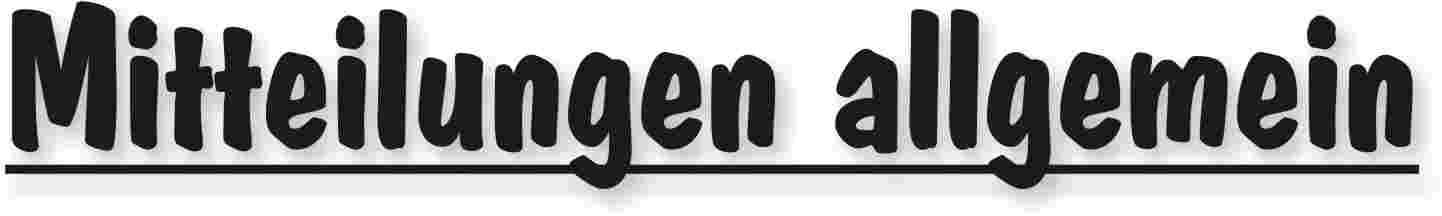 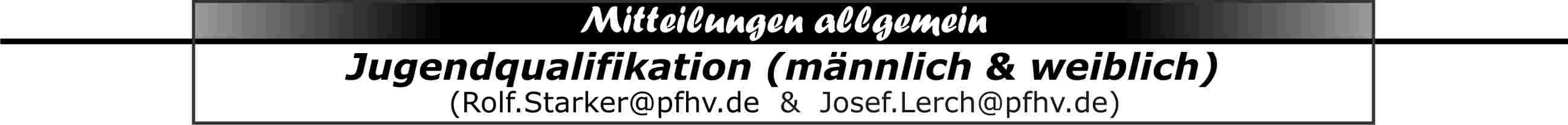 Hinweise:Änderungen (z.B. Ab-/Ummeldungen) sind nun nicht mehr ohne Konsequenzen (z.B. Geldbußen/Nichtberücksichtigung usw.) möglich.Die Planungen sind aufgrund der JOL-Qualifikationen auf RPS-Ebene (Meldetermin 29.5.2017) noch als vorläufig anzusehen.In allen Altersklassen der RPS-JOL werden weitere Plätze ausgespielt.An diesen RPS-weiten Qualifikationen, die am 10./11.06.2017 - männlich C und weiblich B15.06.2017 - männlich B und weiblich C17./18.06.2017 - männlich und weiblich Astattfinden, können aus unserem Landesverband in allen Altersklassen zwei Mann-schaften teilnehmen.Vereine, die ein solches Turnier ausrichten möchten, können sich bei Hans-Gerd Fries (jugend-maennlich@handballoberliga-rheinlandpfalzsaar.de) bewerben.Evtl. eine Haftmittelfreigabe des Hallenträgers beifügen, da bei diesen Turnieren Haftmittel verwendet werden dürfen. Das Zustandekommen von Jugend-Verbandsligen ist vom Gesamtmelde-ergebnis für die Saison 2017/18 abhängig, da in den unteren Spielklassen ebenfalls ein vernünftiger Spielbetrieb gewährleistet sein muss. mA-Jugend-Qualifikation		(Stichtag: 01.01.1999)Spielzeit:		2 x 20 Minuten; 5 Minuten HalbzeitpauseRPS-OLmA (mindestens drei Plätze):5 Mannschaften spielen in einer Gruppe. Der Erst- und Zweitplatzierte sind direkt qualifiziert. Weitere JOL-Plätze sind davon abhängig, ob und wann sich Hochdorf 1für die Jugend-Bundesliga (JBL) qualifiziert.2 Mannschaften nehmen an der RPS-weiten Qualifikation am 17./18.06.2017 teil.Wer an der RPS-weiten Qualifikation teilnimmt, hängt vom Abschneiden des TV Hochdorf 1 an der JBL-Qualifikation ab.
Einteilung:Dudenh/Schiff 1KL-DansenbergEckbachtalOtt/Bell/Kuh/ZeiskKandel/HerxheimTermine:						Spielorte:Samstag,	20.05.2017/13:00 Uhr		Bellheim (015)Sonntag, 	21.05.2017/11:00 Uhr		Dansenberg (100)				Donnerstag, 15.06.2017 (Feiertag)möglicher 3. Spieltag; evtl. Entscheidungsspiel mit TV Hochdorf.Änderungen wegen JBL-Qualifikation vorbehalten.---------------------------------------------------------------------------------------------JPLmA:10 Mannschaften spielen in 2 Gruppen.Die Erst-/Zweit- und Drittplatzierten sind direkt qualifiziert (6 Mannschaften).Gruppe 1				Gruppe 2Friesenheim 2			WaldseeLingenf/Schwegenh		Mundenh/RhghmWörth/Hagenb			KL/WfbEpp/Max/Greth			OffenbachHaßloch				Hochdorf 2Termine/SpielorteGruppe 1:				Gruppe 2:Samstag,	27.05.2017/13:00 Uhr Wörth				KaiserslauternSonntag,	28.05.2017/11:00 UhrSchwegenheim			WaldseeDie restlichen Plätze werden am 24./25.06.2017 ausgespielt.Der weitere Ablauf ist noch vom Ergebnis der RPS-JOL-Qualifikation abhängig. ----------------------------------------------------------------------------------------mB-Jugend-Qualifikation		(Stichtag: 01.01.2001)RPS-OLmB (mindestens zwei Plätze):Spielzeit:		2 x 20 Minuten; 5 Minuten Halbzeitpause7 Mannschaften spielen in einer Gruppe um 2 Plätze. Die Dritt-/und Vierplatzierten nehmen an der RPS-weiten Qualifikation am15.06.2017 teil.Einteilung:Ott/Bell/Kuh/Zeisk 1Eckbachtal 1Hochdorf 1RodalbenKL-DansenbergFriesenheim 1Dudenh/Schifferst 1Termine:		(jeweils 7 Spiele)			Spielorte:Donnerstag,	25.05.2017/11:00 Uhr 		Dirmstein (032)Samstag,		27.05.2017/12:00 Uhr		Schifferstadt (175)	Sonntag,		28.05.2017/11:00 Uhr 		Hochdorf (079)---------------------------------------------------------------------------------------------METROPOLREGIONHandballCup 2017Termine:Samstag, 09.09.2017		VorrundeSonntag, 10.09.2017 		EndrundeFriesenheim 1 ist für die Endrunde gesetzt.Die zwei bestplatzierten Mannschaften aus der RPS-OLmB-Qualifikation,- ermittelt nach dem direkten Vergleich (bei Punkt- und Torgleichheit gibt es 7m-Werfen) - der Mannschaften Dudenhofen/Schifferstadt 1, KL-Dansenberg und Ottersheim/Bellheim/Kuhardt/Zeiskam 1 -nehmen mindestens an der Vorrunde teil.Der Sieger der Vorrunde kommt in die Endrunde.----------------------------------------------------------------------------------------JPLmB:Spielzeit:		2 x 15 Minuten; 5 Minuten Halbzeitpause12 Mannschaften spielen in 3 Gruppen. Die Erstplatzierten sind direkt qualifiziert.Gruppe 1			Gruppe 2			Gruppe 3Lingenf/Schweg		Offenbach			Göllheim/EisenbHaßloch			Mutterst/Ruchh		Hochdorf 2Friesenheim 2		Waldsee			Kandel/HerxhMundenheim		Dudenh/Schifferst 2	Eppst/Maxd/GrethTermine/SpielorteGruppe 1			Gruppe 2			Gruppe 3Samstag,	27.05.2017/13:00 Uhr ---				Offenbach (	150)		Maxdorf (130)Sonntag,	28.05.2017/11:00 UhrHaßloch (073)		---				---Der weitere Ablauf der Qualifikation ist noch vom Ergebnis der RPS-JOL-Qualifikation abhängig.In der 2. Runde am 17./18.06.2017 werden die restlichen Plätze ausgespielt.---------------------------------------------------------------------------------------------mC-Jugend-Qualifikation		(Stichtag: 01.01.2003)RPS-OLmC (mindestens zwei Plätze):Spielzeit:		2 x 20 Minuten; 5 Minuten Halbzeitpause6 Mannschaften spielen in einer Gruppe um 2 Plätze. Die Dritt-/und Vierplatzierten nehmen an der RPS-weiten Qualifikation am 10./11.06.2017 teil.Einteilung:Dudenh/Schifferst 1Ott/Bell/Kuh/ZeiskHochdorf 1Friesenheim
HaßlochKL-DansenbergTermine:Samstag,	20.05.2017/13:00 Uhr (6 Spiele)		Schifferstadt (175)Sonntag,	21.05.2017/10:00 Uhr (9 Spiele)		Hochdorf (079)---------------------------------------------------------------------------------------------JPLmC:Spielzeit:		2 x 15 Minuten; 5 Minuten Halbzeitpause9 Mannschaften und evtl. Ausscheider aus der RPS-OL-Qualifikation spielen in 3 Gruppen um 10 Plätze.Voraussichtliche Gruppeneinteilung (ohne RPS-JOL-Ausscheider, mindestens zwei werden den Gruppen noch zugeordnet):Gruppe 1			Gruppe 2			Gruppe 3Göllh/Eisenb		Eckbachtal 1		OffenbachWörth/Hagenb		Eppst/Maxdorf		Mutterst/RuchhLandau			Trifels			SpeyerTermine:Samstag,	17.06.2017Sonntag,	18.06.2017In der 2. Runde am 24./25.06.2017 werden die restlichen Plätze ausgespielt.Der weitere Ablauf der Qualifikation ist noch vom Ergebnis der RPS-JOL-Qualifikation abhängig.---------------------------------------------------------------------------------------------mD-Jugend-Qualifikation	(Stichtag: 01.01.2005)Spielzeit:		2 x 15 Minuten; 5 Minuten HalbzeitpauseJPLmD:15 Mannschaften spielen in 3 Gruppen 10 Plätze aus. Die Erst-/Zweit- und Drittplatzierten sind direkt qualifiziert. Die Viertplatzierten spielen den 10. Platz aus.Gruppe 1				Gruppe 2			Gruppe 3Haßloch				Edigheim			HochdorfOffenbach				Wörth/Hagenb		KL-DansenbergEckbachtal				Rodalben			Dudenh/SchifferstMutterst/Ruchh			Ott/Bell/Kuh/Zeisk	Mundenh/RhghmSpeyer				Göllheim/Eisenb		Friesenheim 1Termine/Spielorte:Gruppe 1:				Gruppe 2:			Gruppe 3:Samstag,	27.05.2017/13:00 Uhr Eckbachtal (032)			Göllheim (062)		Dansenberg (100)Sonntag,	28.05.2017/11:00 UhrMutterstadt (134)		Edigheim (113)		Mundenheim (117)In der 2. Runde am 10./11.06.2017 wird der 10. Platz ausgespielt.---------------------------------------------------------------------------------------------wA-Jugend-Qualifikation		(Stichtag: 01.01.1999)Spielzeit:		2 x 20 Minuten; 5 Minuten HalbzeitpauseRPS-OLwA (mindestens zwei Plätze):3 Mannschaften spielen in einer Gruppe. Erst- und Zweitplatzierte sind direkt qualifiziert. Der Drittplatzierte nimmt an der RPS-weiten Qualifikation am 17./18.06.2017 teil.
Einteilung:HeiligensteinOtt/Bell/Kuh/ZeiskFriesenheimTermin:Sonntag,	21.05.2017---------------------------------------------------------------------------------------------JPLwA:Keine Qualifikation erforderlich. Die JPLwA wird mit den 7 MannschaftenBornheimDudenhof/SchifferstKaisersl/WfbKandelLandauThaleischweilerWörth/Hagenbachund evtl. Ausscheider aus der RPS-JOL-Qualifikation gespielt.---------------------------------------------------------------------------------------------wB-Jugend-Qualifikation		(Stichtag: 01.01.2001)RPS-OLwB (mindestens zwei Plätze):Spielzeit:		2 x 20 Minuten; 5 Minuten Halbzeitpause4 Mannschaften spielen in einer Gruppe. Erst- und Zweitplatzierter sind direkt qualifiziert.Der Dritt-/und Vierplatzierte nehmen an der RPS-weiten Qualifikation am 10./11.06.2017 teil.Einteilung:BornheimOtt/Bell/Kuh/ZeiskFriesenheimMundenheimTermin:						Spielort:Sonntag,	14.05.2017/11:00 Uhr		Bornheim (020)---------------------------------------------------------------------------------------------METROPOLREGIONHandballCup 2017Termin:Samstag, 09.09.2017		VorrundeSonntag, 10.09.2017 		EndrundeDie TSG Friesenheim ist für die Endrunde gesetzt.Die bestplatzierte Mannschaft aus der RPS-OLwB-Qualifikation,- ermittelt nach dem direkten Vergleich (bei Punkt- und Torgleichheit gibt es 7m-Werfen) der Mannschaften Mundenheim und Ottersh/Bellh/Kuh/Zeisk -nimmt mindestens an der Vorrunde teil.Der Sieger der Vorrunde kommt in die Endrunde.----------------------------------------------------------------------------------------JPLwB:Keine Qualifikation erforderlich. Die JPLwB wird mit den 5 Mannschaften
Assen/Dannst/HochdGöllheim/EisenbNeuhofen/WaldseeTrifelsWörth/Hagenbachund evtl. Ausscheidern aus der RPS-JOL-Qualifikation gespielt.---------------------------------------------------------------------------------------------wC-Jugend-Qualifikation		(Stichtag: 01.01.2003)RPS-OLwC (mindestens zwei Plätze):Spielzeit:		2 x 20 Minuten; 5 Minuten Halbzeitpause4 Mannschaften spielen in einer Gruppe. Erst- und Zweitplatzierter sind direkt qualifiziert.Die Dritt-/und Vierplatzierten nehmen an der RPS-weiten Qualifikation am 15.06.2017 teil.Einteilung:MundenheimRheingönheimFriesenheimOtt/Bell/Kuh/ZeisTermin:						Spielort:Samstag,	20.05.2017/13:00 Uhr		Mundenheim (117)--------------------------------------------------------------------------------------------JPLwC:Keine Qualifikation erforderlich. Die JPLwC wird mit den 3 MannschaftenAssenh/Dannst/HochdMutterst/RuchheimWörth/Hagenbund evtl. Ausscheidern aus der RPS-JOL-Qualifikation gespielt.Ob eine JPLwC zustande kommt, hängt von Gesamtanzahl der Mannschaften ab.---------------------------------------------------------------------------------------------wD-Jugend-Qualifikation		(Stichtag: 01.01.2005)JPLwD:Keine Qualifikation erforderlich. Die JPLwD spielt mit den 6 Mannschaften BornheimDudenhof/SchifferstFriesenheimKaisersl/WfbOtt/Bell/Kuh/ZeisWörth/Hagenb|Josef Lerch|		|Rolf Starker|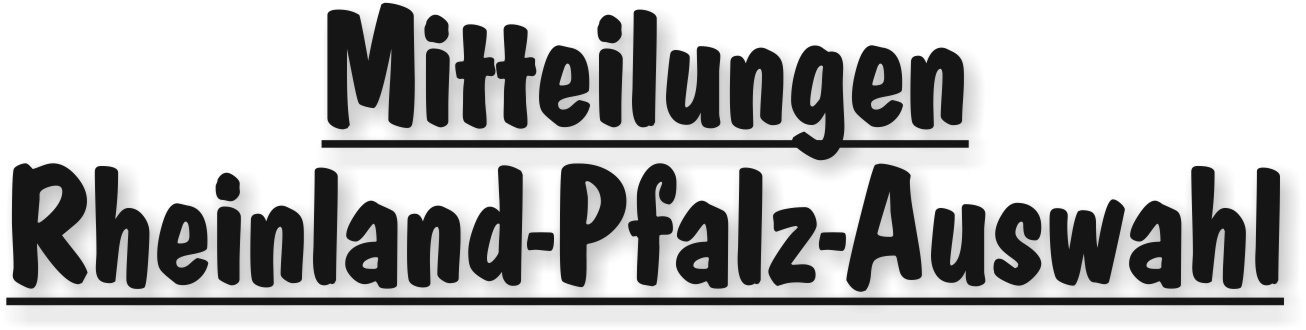 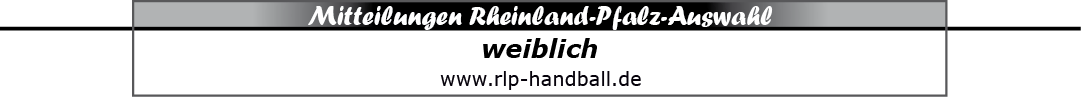 Liebe Handballfreunde, wie Sie bereits im MB vom 06.04.2017 lesen konnten, bin ich seit dem 01.04.2017 der neue Verbandstrainer für den weiblichen Bereich. Ich möchte mich bei den Verantwortlichen Personen für das Vertrauen bedanken. Danke möchte ich auch meinem Vorgänger, Martin Damm, der mir eine gute Arbeitsgrundlage hinterlassen hat. Damit Sie wissen, mit wem Sie zukünftig zu tun haben, möchte ich mich, wie bereits im MB vom 06.04.2017, einmal vorstellen. Mein sportlicher Werdegang begann bei der BSG Motor Eisenach (heute der THSV Eisenach). Nachdem ich hier die Mannschaften bis zur D Jugend durchlaufen habe, wechselte ich für die restliche Jugendzeit auf das Sportinternat nach Magdeburg. Nach zwei Jahren in der zweiten Handballbundesliga (FSV Magdeburg und HSG Gensungen/Felsberg) führte mich meine berufliche Ausbildung nach Zweibrücken. Bei der VTZ Saarpfalz spielte ich 7 Jahre in der Regionalliga und nach diversen Verletzungen zum Abschluss meiner Aktiven Zeit bei der SGH St. Ingbert. Nach Beendigung meiner Aktiven Handballzeit trainierte ich die zweite bzw. erste Mannschaft der SGH St. Ingbert und der VTZ Saarpfalz (3 Liga Süd und RPS-Oberliga). Zur Zeit trainiere ich die Männermannschaft der MSG Kaiserslautern. Seit meiner Zeit bei der SGH St. Ingbert bin ich ununterbrochen im Auswahlbereich tätig. Beim Saarländischen Handballverband war ich unter anderem für die Jahrgänge 1995 – 1998 mitverantwortlich und für die Jahrgänge 2000-2001 allein Verantwortlich tätig. Wenn ich einmal nicht in der Handballhalle stehe, bin ich als Verwaltungsfachwirt bei der Verbandsgemeinde Thaleischweiler-Wallhalben in den Bereichen Brand- und Katastrophenschutz bzw. als Standesbeamter beim Standesamt tätig.Zum jetzigen Zeitpunkt arbeite ich mich in meine neue Aufgabe ein und führe dazu viele Gespräche mit unserem Trainerteam bzw. mit unseren Koordinatorinnen im Hintergrund. Mein Ziel ist es so schnell wie möglich eine Gesamtübersicht der derzeitigen Lage zu bekommen. Ziel ist es weiterhin die vorhandene Basis aus Zusammenspiel der Vereine und des Verbandes zu stärken und auszubauen. Dabei stehen vor allem unsere Mädels im Mittelpunkt, die durch eine gute Ausbildung im Verein und durch die individuelle Schulung in der Auswahl auf weiterführende Aufgaben vorbereitet werden sollen. Ich freue mich auf die Zusammenarbeit mit meinem engagierten Trainerteam und natürlich auch auf die Zusammenarbeit mit den Vereinen bzw. deren Vereinstrainer. Ihr Mirko Schwarz  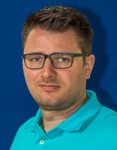 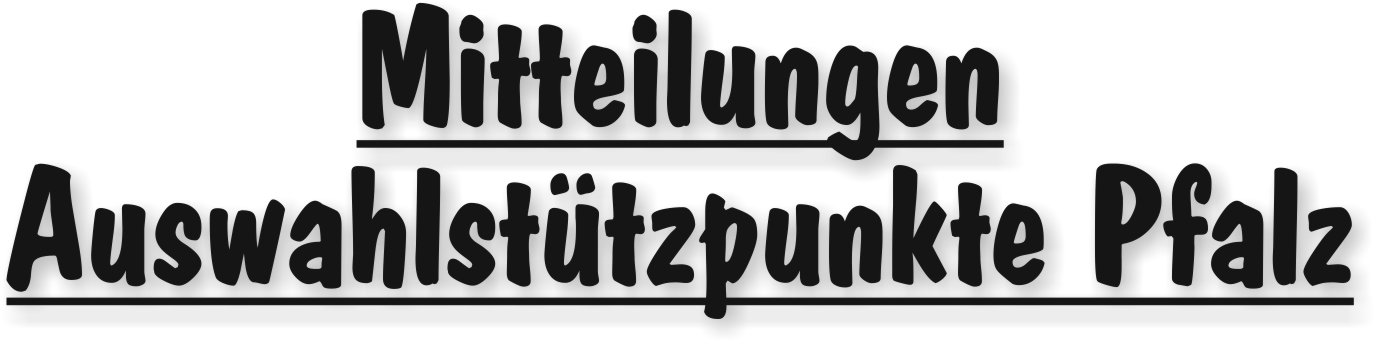 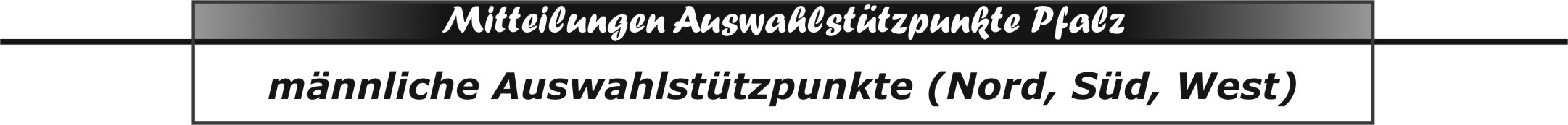 Liebe Vereine, Trainer und Eltern!Es wurden einige Spieler für die Eingangssichtung (Auflistung s. u.) des Jahrgangs 2006 (männlich) am 29.04.2017 gemeldet. Die Sichtung findet für die Spieler des Stützpunkt Nords von 09.00 Uhr bis 12.00 Uhr in der Sporthalle in Göllheim statt. Die Spieler, welche dem südlichen Stützpunkt angehören werden, haben am selben Tag von 09.00 bis 13.00 Uhr in der Reblandhalle in Kirrweiler ihre Eingangssichtung. Welchem Stützpunkt eure Spieler bzw. Kinder zugeteilt sind, entnehmt ihr bitte der untenstehenden Auflistung!Alle Jungs sollen einen eigenen Ball mit zur Sichtung bringen. Des Weiteren wäre es wünschenswert, wenn alle Spieler ein T-Shirt mit ihrem Namen tragen würden oder diesen mit Hilfe eines Kreppstreifens auf ihr T-Shirt schreiben.Spieler des Jahrgangs m2006, welche sich bereits im Stützpunkttraining befinden, müssen nicht an der Eingangssichtung teilnehmen!Sollte ein Spieler an diesem Tag krank sein, bitte ich Euch mir eine E-Mail (manuela.bast@pfhv.de) zu schreiben. Wir finden dann eine Lösung!Zur Sichtung des Stützpunkt Nord gehen bitte folgende Spieler:Zur Sichtung des Stützpunkt Süd gehen bitte folgende Spieler:Bitte prüft diese Auflistung und setzt euch bei Fragen gerne per Mail mit mir in Verbindung!|Manuela Bast|!!! Wichtige Info für den Jahrgang m2005 !!!Aufgrund der Eingangssichtung des Jahrgangs m2006 am 29.04.2017 findet für euch an diesem Tag kein Stützpunkttraining statt. Euer nächstes Stützpunkt Training ist am Samstag, den 13.05.2017 von 11.00 – 13.00 Uhr!|Manuela Bast|!!! Weiterer wichtiger Hinweis !!!Hiermit möchten wir euch, liebe Trainer und Vereine, noch einmal in Erinnerung rufen, dass ihr talentierte Spieler der Jahrgänge m2004 oder m2005 gerne nachmelden könnt. Wir werden eure Spieler anschließend in ein paar reguläre Auswahl- oder Stützpunkttrainings einladen und sie dort im Vergleich zu den bereits gesichteten Spielern sehen. Falls ihr also noch verborgene Talente in euren Reihen habt, so schreibt mir eine E-Mail (manuela.bast@pfhv.de) und wir werden das weitere Vorgehen besprechen!Die Türen der Talentförderung sind nicht verschlossen, nur weil ein Kind nicht von Beginn an im Stützpunkt war. Viele Spieler beginnen ja auch erst später mit dem Handballsport oder sind sogenannte Spätzünder.Also traut euch und meldet euch bei mir!|Manuela Bast||Manuela Bast|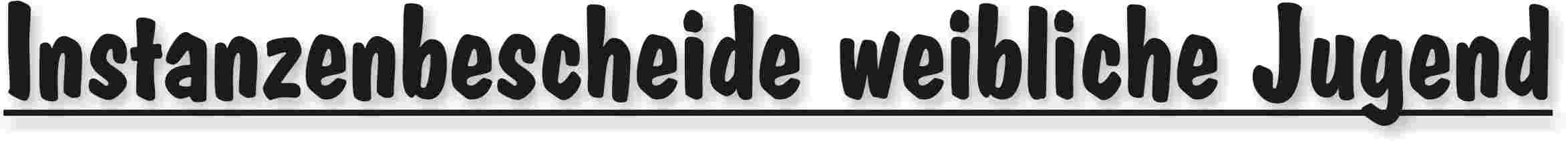 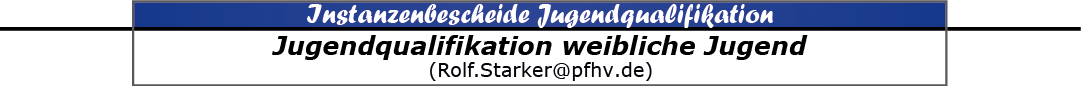 |Rolf Starker|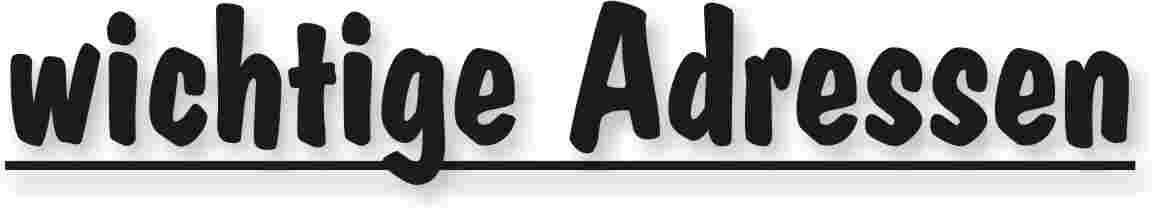 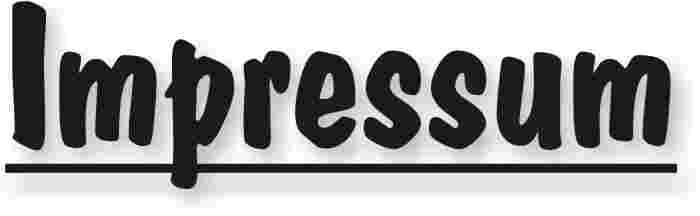 Veröffentlichung: Das Mitteilungsblatt (MB) des PfHV erscheint i.d.R. wöchentlich als online-Ausgabe. Die rechtsverbindliche Form ist das online-MB! Die gegen Aufpreis ggf. zusätzlich bestellten Print-MB sind ausschließlich ein Service. Folglich ist das Datum der online-Veröffentlichung (siehe Kopfzeile) ausschlaggebend. Das online-MB wird permanent als Download auf www.pfhv.de angeboten und satzungemäß zusätzlich versendet. Hierfür wird weiterhin der bekannte Newsletter verwendet. Achtung: Ob oder welche Adressen im Newslettersystem eingetragen werden, sprich wer das MB per Newsletter erhält, bestimmt eigenverantwortlich jeder Verein. Jeder Verein kann permanent beliebig viele E-Mail-Adressen eintragen und jederzeit wieder löschen. Den Newsletter finden Sie unter dem Direktlink: www.Newsletter.pfhv.de Verantwortung: Verantwortlich für die Zusammenstellung sind die Öffentlichkeitsbeauftragten des PfHV (Britta Flammuth  & Martin Thomas), für den Inhalt der jeweilige Unterzeichner / Autor. Kosten / Abonnement / Kündigung:Mitglieder sind (§ 6 Abs. 2 der Satzung) verpflichtet, das amtliche Mitteilungsblatt (MB) digital zu beziehen, also nicht mehr auf dem Postweg. Der Jahresbezugspreis für die online-Version beträgt pro Verein pauschal 50,00 € ohne MWSt.; es können beliebig viele Empfänger des digitalen MB ins Newslettersystem (www.Newsletter.pfhv.de) eingetragen werden. Die zusätzlich zum online-MB gegen Aufpreis bestellten Print-Exemplare können bis 15.05. zum 30.06. bzw. bis 15.11. zum 31.12. gekündigt werden. Redaktionsschluss / Meldestelle:Redaktionsschluss ist für E-Mails an die Öffentlichkeitsbeauftragten mittwochs um 17 Uhr, für Faxe/Anrufe/… an die Geschäftsstelle mittwochs um 9 Uhr. Die Öffentlichkeitsbeauftragten können nur Infos per E-Mail und in der Formatvorlage für das MB bearbeiten. Faxe/Anrufe/… bitte an die Geschäftsstelle. Bei Fragen: MBpfhv.de  oder  Geschaeftsstellepfhv.de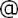 Haftungsausschluss:Bei Nichterscheinen infolge höherer Gewalt entfällt die Lieferpflicht und ein Anspruch auf Rückerstattung des Bezugspreises besteht nicht. 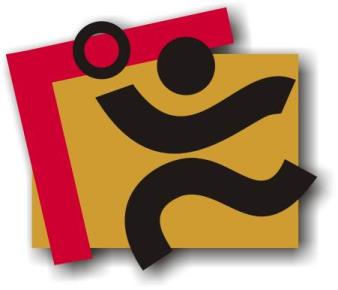 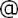 TerminkalenderSeite 3RechtsmittelbelehrungSeite 4Mitteilungen / Infos:Mitteilungen / Infos:Mitteilungen / Infos:Mitteilungen Präsidium Seite 5Mitteilungen Geschäftsstelle, Öffentlichkeitsbeauftragte-Mitteilungen Verwaltungssystem Phoenix II-Mitteilungen Passstelle-Mitteilungen allgemein Seite 11Mitteilungen Erdinger Alkoholfrei Pfalzpokal -Mitteilungen Männer -Mitteilungen Frauen-Mitteilungen Pfalzgas-Cup-Mitteilungen männliche Jugend & Spielfeste-Mitteilungen weibliche Jugend-Mitteilungen Talentförderung Rheinland-Pfalz-AuswahlSeite 20Mitteilungen Talentförderung Pfalz-Auswahl-Mitteilungen Talentförderung Auswahlstützpunkte PfalzSeite 22Mitteilungen Jugendsprecher-Mitteilungen Schiedsrichter & Zeitnehmer/Sekretär-Mitteilungen Spieltechnik-Urteile:Urteile:Urteile:VG- & VSG-Urteile-Instanzenbescheide: fehlende Spielausweise-Instanzenbescheide: Männer -Instanzenbescheide: Frauen-Instanzenbescheide: männliche Jugend & Spielfeste-Instanzenbescheide: weibliche JugendSeite 25Instanzenbescheide: Schiedsrichter-Spielverlegungen Seite 26Sonstiges-wichtige AdressenSeite 26ImpressumSeite 27TagDatumvonbisVeranstaltung (Pfälzer Handball-Verband)Do20.04.179:0018:00PfHV-Ausbildung: C-Trainer-AusbildungFr21.04.179:0018:00PfHV-Ausbildung: C-Trainer-AusbildungSa22.04.179:0018:00PfHV-Ausbildung: C-Trainer-AusbildungMo24.04.1717:3020:30Auswahl (zentral): w2004 Training in Haßloch (LLZ Haßloch)Mo24.04.1718:3021:00Schiedsrichter-Ausbildung III (LLZ Haßloch)Do27.04.1718:0020.30Schiedsrichter-Ausbildung IV (LLZ Haßloch)Fr28.04.1717:0019:00Auswahl (zentral): m2002 Training in Haßloch (LLZ Haßloch)Fr28.04.1718:0020:00RLP-Auswahl: Stützpunkttraining m01 (LLZ Haßloch)Sa29.04.179:0018:00PfHV-Ausbildung: C-Trainer-AusbildungSa29.04.179:0013:00PfHV-Auswahlstützpunkte männlich und weiblich (div. Orte, siehe Homepage)Sa29.04.1710:00Schulung "Elektronischer Spielbericht" in LudwigshafenSo30.04.179:0018:00PfHV-Ausbildung: C-Trainer-AusbildungMi03.05.1717:3020:30Auswahl (zentral): m2003 Training in Haßloch (LLZ Haßloch)Fr05.05.1717:3020:00RLP-Auswahl: Stützpunkttraining w01-03 (LLZ Haßloch)So07.05.179:0018:00PfHV-Ausbildung: C-Trainer-Ausbildung SpielfestMo08.05.1717:3020:30Auswahl (zentral): w2004 Training in Haßloch (LLZ Haßloch)Fr12.05.1717:0019:00Auswahl (zentral): m2002 Training in Haßloch (LLZ Haßloch)Fr12.05.1718:0020:00RLP-Auswahl: Stützpunkttraining m01 (LLZ Haßloch)Sa13.05.179:0013:00PfHV-Auswahlstützpunkte männlich und weiblich (div. Orte, siehe Homepage)Mi17.05.1717:3020:30Auswahl (zentral): m2003 Training in Haßloch (LLZ Haßloch)Fr19.05.1717:3020:00RLP-Auswahl: Stützpunkttraining w01-03 (LLZ Haßloch)Sa20.05.179:0013.00Schiedsrichter-Ausbildung V / VIMo22.05.1717:3020:30Auswahl (zentral): w2004 Training in Haßloch (LLZ Haßloch)Fr26.05.1717:0019:00Auswahl (zentral): m2002 Training in Haßloch (LLZ Haßloch)Fr26.05.1718:0020:00RLP-Auswahl: Stützpunkttraining m01 (LLZ Haßloch)Sa27.05.17PfHV-VerbandstagMo29.05.1718.3020:30Schiedsrichter-Ausbildung / PrüfungMi31.05.1717:3020:30Auswahl (zentral): m2003 Training in Haßloch (LLZ Haßloch)Fr02.06.1717:3020:00RLP-Auswahl: Stützpunkttraining w01-03 (LLZ Haßloch)So04.06.17Festtag: PfingstsonntagMo05.06.17Feiertag in RLP: PfingstmontagSa10.06.1719:00Hahn-Walter Pokal in Vallendar (Rheinland)Sa10.06.179:0013:00Eingangssichtung w2006 in BornheimMi14.06.1717:3020:30Auswahl (zentral): m2003 Training in Haßloch (LLZ Haßloch)Do15.06.17Feiertag in RLP: FronleichnamGeldstrafen, Gebühren, Unkosten aus diesem MBGeldstrafen, Gebühren und Unkosten aus Bescheiden/Urteilen aus diesem MB werden im Nachhinein vierteljährlich mit Rechnung angefordert. Aufgrund dieser MB-Veröffentlichung bitte -KEINE- Zahlung leisten!NameVereinHainbach, Finn HendrikTV RheingönnheimVollmer, Luca SamuelTV RheingönnheimKumar, AryanTV RheingönnheimLitzbon, PhilipTV HochdorfGrün, LouisTV HochdorfSerr, SebastianTV HochdorfKrönes, NicoTV HochdorfMüller; SilasTV HochdorfBentz, CollinTuS NeuhofenDittmann, MilesSG Assenheim-KindenheimCzerny, SimonSC Bobenheim-RoxheimWeinrich, JustusSC Bobenheim-RoxheimReber, LarsHSG EckbachtalBecker, LeonardHR Göllheim-EisenbergBoger, EliasHR Göllheim-EisenbergBornewasser, TimHR Göllheim-EisenbergSchreiner, NicoHR Göllheim-EisenbergUrbach, DannyHR Göllheim-EisenbergEubell, MoritzTuS KL-DansenbergBembenik,OskarTuS KL-DansenbergSchneider, NilsTuS KL-DansenbergPoloczek, TheoTuS KL-DansenbergKempe, MoritzTSG FriesenheimWietschorke, JanTSG FriesenheimKuegler, Johannes TSG FriesenheimAwenius, MauriceTSG FriesenheimNameVereinGötz, TillTSV SpeyerAmir, MonradTSV SpeyerPletsch, BenjaminTSV SpeyerBecker, PhilTSV SpeyerBauchhenß, JulianJSG OBZKHetzel, FrederickJSG OBZKMariani, LorisJSG OBZKStadel, MaximilianJSG OBZKBerge, JasonJSG OBZKStefani, MikaJSG OBZKBruckert, DavidJSG OBZKGeis, JohannesJSG OBZKHellmann, SimonJSG OBZKBournozian, AntonioJSG OBZKOsap, LukasTSG HaßlochJohannböke, JannisTSG HaßlochMattil, Leon TSG HaßlochSeelinger, EliasTS RodalbenEschbacher, LukasTS RodalbenGermann, JonasTS RodalbenWeber, JonaTS RodalbenBratzel, LucaTS RodalbenDiener, MaxJSG Wörth-HagenbachBrunsch, LeonJSG Wörth-HagenbachChrust, NilsJSG Wörth-HagenbachKnecht-Krischer, FelixHSG Landau-LandHeusel, MattiHSG Landau-LandBehr, NoahHSG Lingenfeld-Schwegenh.Helf, AdrianHSG Lingenfeld-Schwegenh.Huthmann, TorbenHSG Lingenfeld-Schwegenh.Schelling, NiklasHSG Lingenfeld-Schwegenh.Hartard, FelixTV KirrweilerGuldi, JulienTV OffenbachHeichel, NoahTV OffenbachLouis, LevinTV OffenbachMoock, FabriceTV OffenbachChudzik, OliverHSG Dudenhofen-SchifferstadtGünthert, PhilippHSG Dudenhofen-SchifferstadtKaltschmitt, DavidHSG Dudenhofen-SchifferstadtOtt, FlorianHSG Dudenhofen-SchifferstadtRiffelmacher, MarcHSG Dudenhofen-SchifferstadtWille, TillHSG Dudenhofen-SchifferstadtDann, JannesHSG Dudenhofen-SchifferstadtVögele, NoahHSG Dudenhofen-SchifferstadtBecherer, FelixHSG Dudenhofen-SchifferstadtGeldstrafen, Gebühren und Unkosten aus Bescheiden/Urteilen aus diesem MB werden im Nachhinein vierteljährlich mit Rechnung angefordert. Aufgrund dieser MB-Veröffentlichung bitte -KEINE- Zahlung leisten!Nr.410-04/2017betroffenHSG Dudenhofen/SchifferstadtSp-Nr.M-SpielSp-DatumLigaRPS-JOLwBGrundZurückziehen gemeldeter Mannschaften aus JugendqualifikationZurückziehen gemeldeter Mannschaften aus JugendqualifikationZurückziehen gemeldeter Mannschaften aus Jugendqualifikation§§25 Abs. 1 Ziff. 14 ROBeweisMitteilung vom 13.04.2017 von Petra Kolb Geldbuße40.- €BemerkungHSG Dudenhofen/Schifferstadt hat die wB-Jugend nach Planung und Veröffentlichung im MB aus der RPS-OL zurückgezogen.Gebühr10.- €BemerkungHSG Dudenhofen/Schifferstadt hat die wB-Jugend nach Planung und Veröffentlichung im MB aus der RPS-OL zurückgezogen.Summe50.- €BemerkungHSG Dudenhofen/Schifferstadt hat die wB-Jugend nach Planung und Veröffentlichung im MB aus der RPS-OL zurückgezogen.HaftenderHSG Dudenhofen/SchifferstadtHSG Dudenhofen/SchifferstadtHSG Dudenhofen/SchifferstadtFriedhelm Jakob(Präsident)Achim Hammer(Vizepräsident Organisation & Entwicklung)Siegmundweg 5, 67069 LudwigshafenE-Mail: Friedhelm.Jakobpfhv.deTel.: 0621 - 68585354Mobil: 0173 - 6075029Fax: 0621 - 68554107Ostpreußenstraße 16, 67165 WaldseeE-Mail: Achim.Hammerpfhv.deTel.:  06236 - 1833Josef Lerch(Vizepräsident Spieltechnik)Manfred Köllermeyer(Vizepräsident Recht)Theodor-Heuss-Str. 17,  76877 Offenbach E-Mail: Josef.Lerchpfhv.deTel.:  06348 - 7100Mobil: 0170 - 7526586Fax:  06348 - 7846Mozartstr. 15, 66976 RodalbenE-Mail: Manfred.Koellermeyer@pfhv.deTel.: 06331-10286Mobil: 0176-55044051Fax: 06331-75544Christl Laubersheimer(Vizepräsidentin Jugend)Adolf Eiswirth(Vizepräsident Finanzen)Im Kirchfeld 11, 67435 NeustadtE-Mail: Christl.Laubersheimerpfhv.deTel:  06327 - 9769877Fax: 06327 - 9769878Schraudolphstr. 13, 67354 Römerberg E-Mail: Adolf.Eiswirthpfhv.deTel.:  06232 - 84945Fax:  06232 - 7359808Rainer Krebs(Vizepräsident Lehrwesen)Marcus Altmann(Schiedsrichterwart)Dr.-Rieth-Str. 9, 67354 RömerbergE-Mail: Rainer.Krebspfhv.deTel.:  06232 - 74418Carl-Bosch-Str. 98,  67063 Ludwigshafen E-Mail: Marcus.Altmannpfhv.deMobil: 0173 - 2735857Norbert Diemer(Männerwart)Manfred Nöther(Frauenwart)Hinterstr. 92, 67245 LambsheimE-Mail: Norbert.Diemerpfhv.deTel:  06233 - 53131 Mobil: 0177 - 2360619Fax: 06233- 3534183 Im Vogelsang 75, 76829 LandauE-Mail: Manfred.Noetherpfhv.deTel.:  06341 - 83690Rolf Starker(Verbandsjugendwart männlich)Martina Benz(Verbandsjugendwartin weiblich)Kettelerstr. 7, 67165 WaldseeE-Mail: Rolf.Starkerpfhv.deTel:  06236 - 415318Fax: 06236 - 415319Birnbaumweg 1, 76756 BellheimE-Mail: Martina.Benzpfhv.deMobil: 0177-3312712Sandra Hagedorn(Geschäftsstelle)Ewald Brenner(Passstelle)Pfälzer Handball-VerbandAm Pfalzplatz 11, 67454 HaßlochE-Mail: Geschaeftsstellepfhv.deTel.: 06324 - 981068Fax: 06324 - 82291Weinbietstr. 9, 67259 HeuchelheimE-Mail: Ewald.Brennerpfhv.deTel.: 06238 - 929219Mobil: 0171 - 4753334Fax: 06238 - 4529